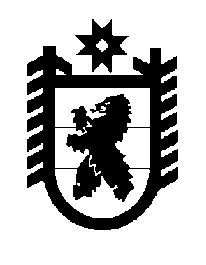 Российская Федерация Республика Карелия    ПРАВИТЕЛЬСТВО РЕСПУБЛИКИ КАРЕЛИЯПОСТАНОВЛЕНИЕ                                         от  23 апреля 2018 года № 152-Пг. Петрозаводск О внесении изменений в постановление ПравительстваРеспублики Карелия от 22 февраля 2000 года № 44-ППравительство Республики Карелия п о с т а н о в л я е т:Внести в Положение о порядке передачи имущества, находящегося 
в государственной собственности Республики Карелия, в аренду и безвозмездное пользование, утвержденное постановлением Правительства Республики Карелия от 22 февраля 2000 года № 44-П «Об утверждении Положения о порядке передачи имущества, находящегося в государственной собственности Республики Карелия, в аренду и безвозмездное пользование» (Собрание законодательства Республики Карелия, 2000, № 2, ст. 294; 2001,                 № 5, ст. 656; № 8, ст. 1104; 2002, № 12, ст. 1594; 2003, № 3, ст. 274; 2004, № 4, ст. 425; 2005, № 2, ст. 116; 2006, № 7, ст. 872; 2007, № 3, ст. 348; № 9, ст. 1138; 2008, № 1, ст. 35; 2009, № 6, ст. 670; № 9, ст. 1020, 1023; № 12, ст. 1478, 1486; 2010, № 8, ст. 995; № 12, ст. 1708; 2011, № 7, ст. 1091; № 9, ст. 1433; № 12,                 ст. 2071; 2012, № 4, ст. 677; № 8, ст. 1455; № 12, ст. 2233; 2013, № 5, ст. 811;           № 8, ст. 1466; 2014, № 5, ст. 806; № 7, ст. 1305; 2015, № 8, ст. 1538; 2017, № 6,                    ст. 1099; Официальный интернет-портал правовой информации (www.pravo.gov.ru), 7 ноября 2017 года, № 1000201711070010) 
(далее – Положение), следующие изменения:1) во втором абзаце пункта 4.1 слова «подпунктом 4.13 пункта 4» заменить словами «пунктом 4.13»;2) абзац второй пункта 4.7 после слов «в договоре аренды» дополнить словами «, за исключением случая, когда арендатором является организация, образующая инфраструктуру поддержки малого и среднего предпринимательства и одним из учредителей которой является Республика Карелия»;3) в пункте 4.13 слова «подпунктов 4.1 – 4.12 пункта 4» заменить словами «пунктов 4.1 – 4.12»;4) дополнить пунктом 4.14 следующего содержания:«4.14. Размер арендной платы при заключении договоров аренды объектов инфраструктуры территории промышленной площадки устанавливается Правительством Республики Карелия без учета положений пунктов 4.1 – 4.12 настоящего Положения.»;5) дополнить  пунктом  6.12   следующего содержания:«6.12. Передача имущества в безвозмездное пользование  юридическим лицам и  индивидуальным предпринимателям, включенным в Единый реестр субъектов малого и среднего предпринимательства, а также  организациям, образующим инфраструктуру  поддержки  субъектов малого и среднего предпринимательства, когда им передается имущество, включенное в перечень государственного имущества, свободного от прав третьих лиц 
(за исключением имущественных прав субъектов малого и среднего предпринимательства), указанный в пункте 2 части 2 статьи 2 Закона Республики Карелия от 3 июля 2008 года № 1215-ЗРК «О некоторых вопросах развития малого и среднего предпринимательства в Республике Карелия», осуществляется при наличии  одновременно следующих условий:а)  имущество не востребовано арендаторами более 1 года;б) аукционы на право  заключения договоров аренды имущества  
не состоялись не менее 1 раза;в) торги по продаже имущества не состоялись не менее 2 раз.»;6) в приложении № 2 к Положению: таблицу 3 пункта 3.4 дополнить пунктами 26, 27 следующего содержания:в абзаце втором пункта 7 слова «равный 0,5» заменить словами                    «равный 0,05».           Глава Республики Карелия 					                  А.О. Парфенчиков«26.Организации и индивидуальные предприниматели, осуществляющие производство товаров на территории Республики Карелия для фирменной розничной торговли0,0327.Организации, осуществляющие функции по управлению объектами инфраструктуры территории промышленной площадки0,03»;